                                                                                                                                                                              ПРИЛОЖЕНИЕ 1СХЕМА СБОРКИШкаф угловой (ЛЕВАЯ СЕКЦИЯ) 2000х400х500 (033.01)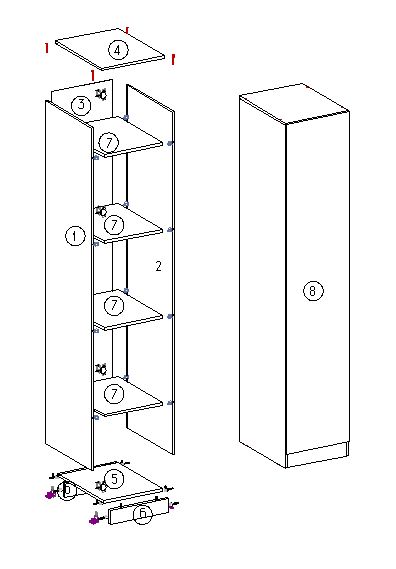                                                                                                                                                                          ПРИЛОЖЕНИЕ 2СПЕЦИФИКАЦИЯ КОМПЛЕКТУЮЩИХШкаф угловой (ЛЕВАЯ СЕКЦИЯ) 2000х400х500 (033.01)№Наименование деталиA мм.B мм.Кол.№Наименование фурнитурыКол.1Боковая стенка левая198450011Подпятник гвоздь 42Боковая стенка правая198450012Винт М4х2013Задняя стенка 1 секция 1189738013Стойка к эксцентрику односторонняя54Крышка верхняя40050014Эксцентрик55Крышка нижняя36850015Шуруп 3.5х16256Накладка декоративная нижняя3688426Ручка17Полка 136848147петля накладная47Полка 136848148гвоздь 2х25208Фасад 396191219Полкодержатель с фиксацией179Жесткость368300110Заглушка для евровинта1311Евровинт171213